„ Mali mistrzowie sportu”Od kilku lat w naszym przedszkolu prężnie działa koło sportowe                    „ Mali mistrzowie sportu”, którego celem jest rozwijanie zainteresowań sportowych wśród dzieci najstarszych oraz promowanie aktywnego sposobu spędzania wolnego czasu.              Zajęcia realizowane są poza czasem przeznaczonym na realizację podstawy programowej.   Na zajęciach mali sportowcy uczą się zasad różnych gier zespołowych oraz podnoszą poziom swoich umiejętności ruchowych, rozwijają szybkość, zwinność oraz siłę.Chodzimy na szczudłach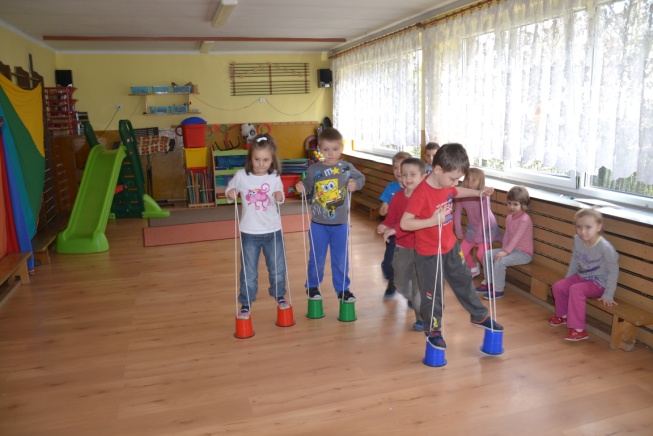 Skaczemy na piłkach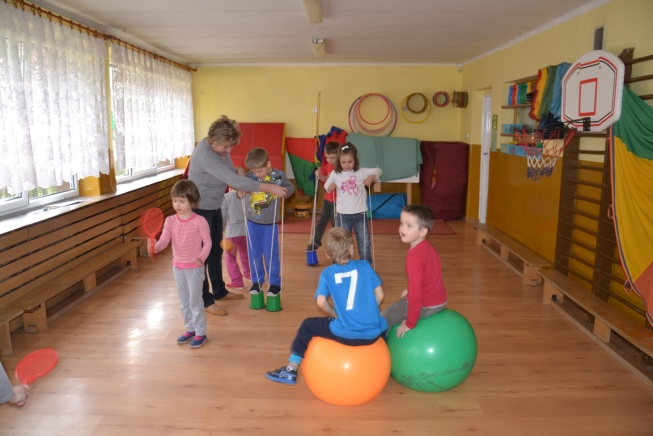 Gramy w paletki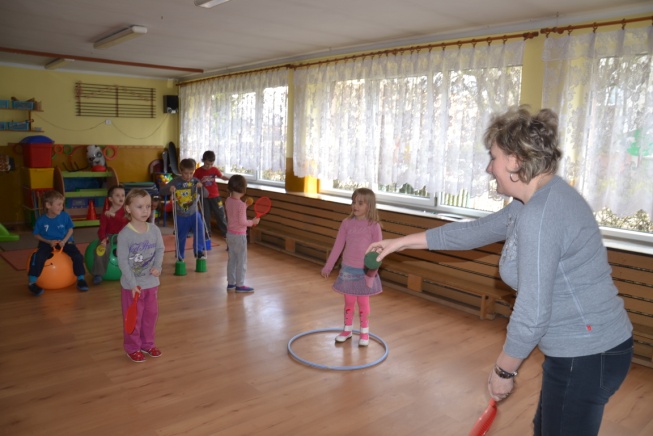 Trenujemy koszykówkę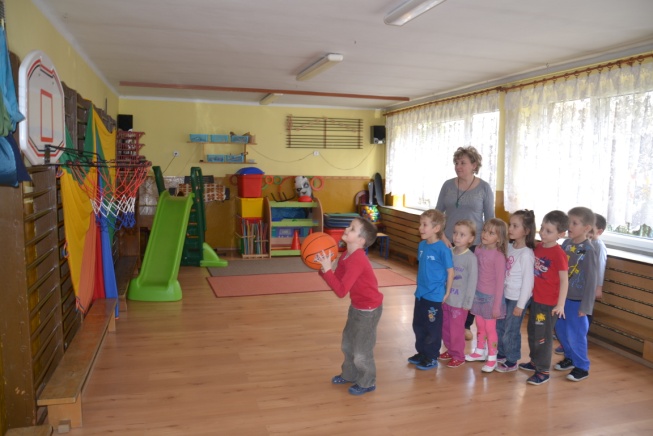 Gramy w dwa ognie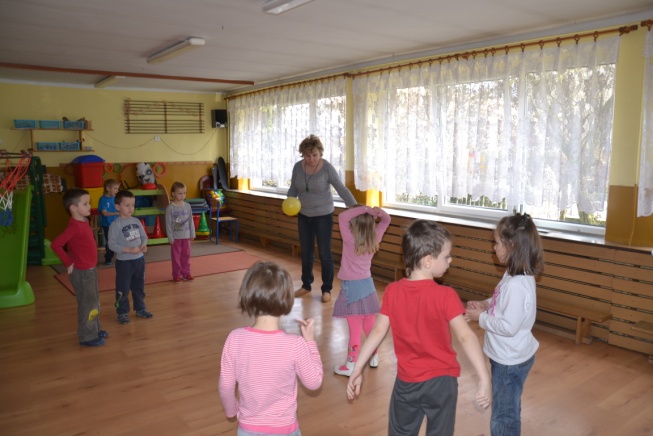 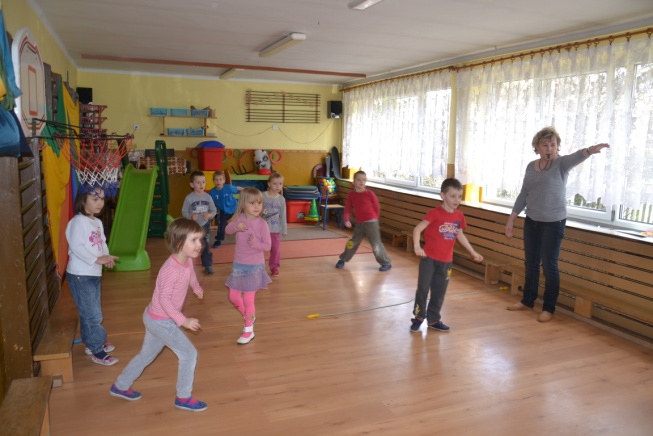 Noce w przedszkoluTradycją naszego przedszkola stały się już coroczne czerwcowe noce           w przedszkolu    dla chętnych dzieci. Każda nocka ma swój specyficzny tematyczny charakter. Każda jednak obfituje, między innymi, w szereg przeróżnych zabaw ruchowych. Naszą zabawę rozpoczynamy późnym popołudniem, po czym udajemy się na zasłużony wypoczynek.Oto niektóre z nich…Noc sportowaUroczyste zapalenie tradycyjnego znicza olimpijskiego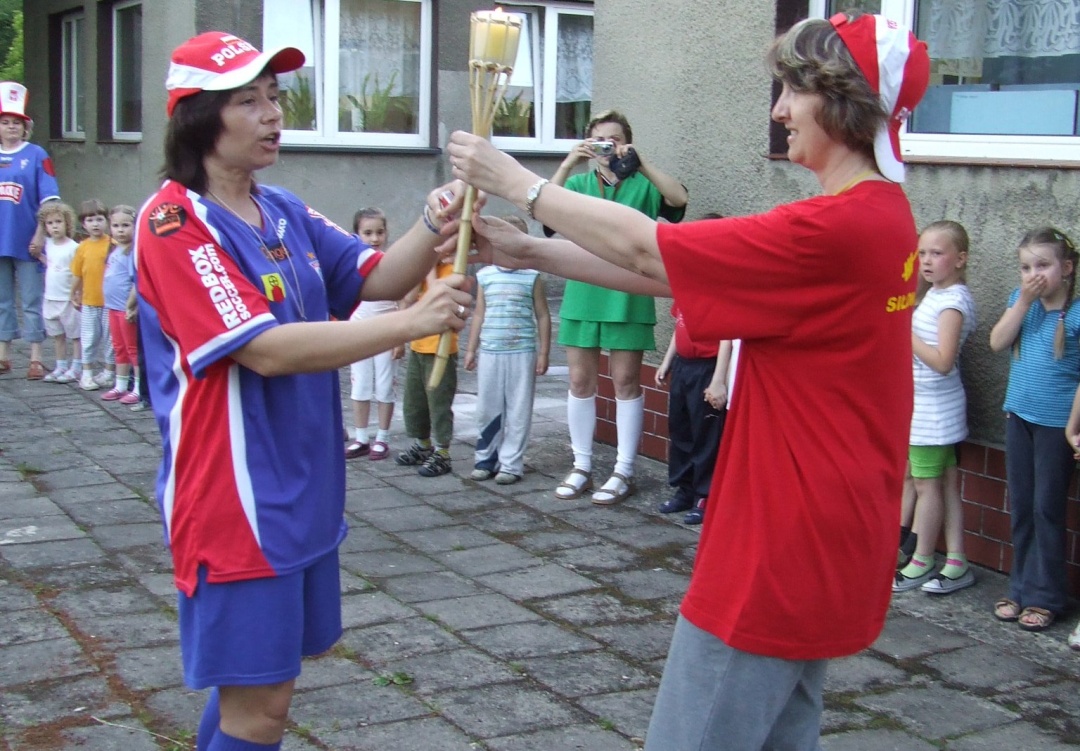 Zaproszeni goście – chłopcy tańczący Jump Style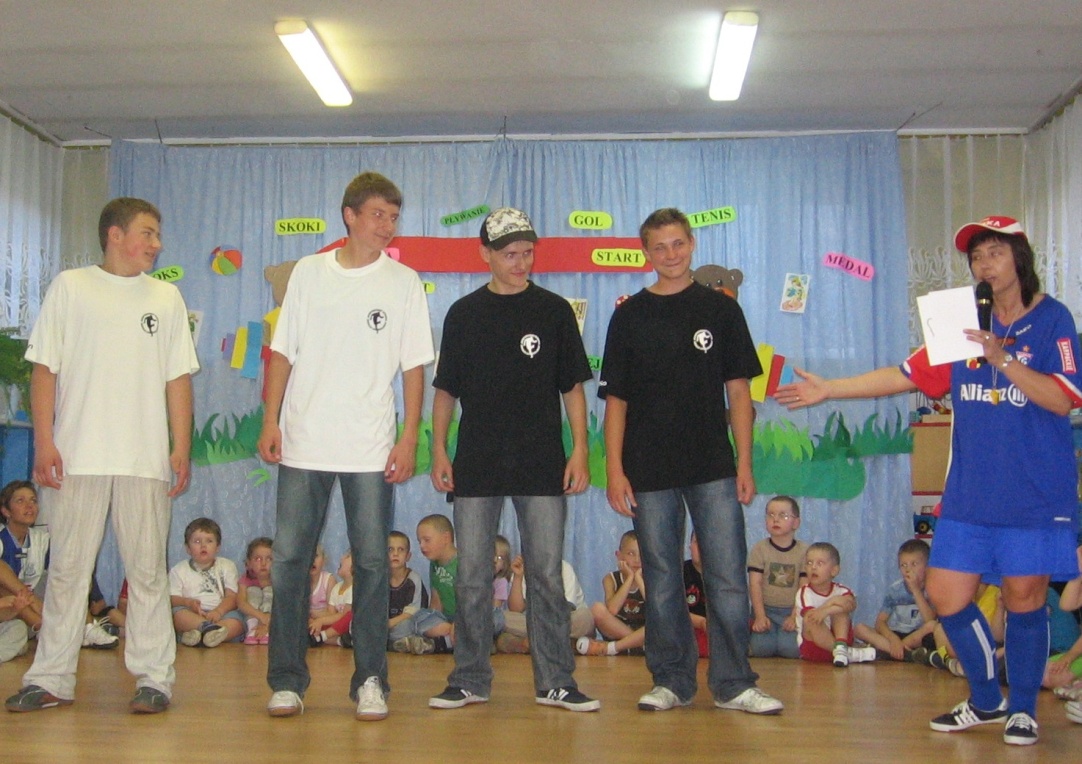 I kolejni goście – przedstawiciele klubu sportowego ???????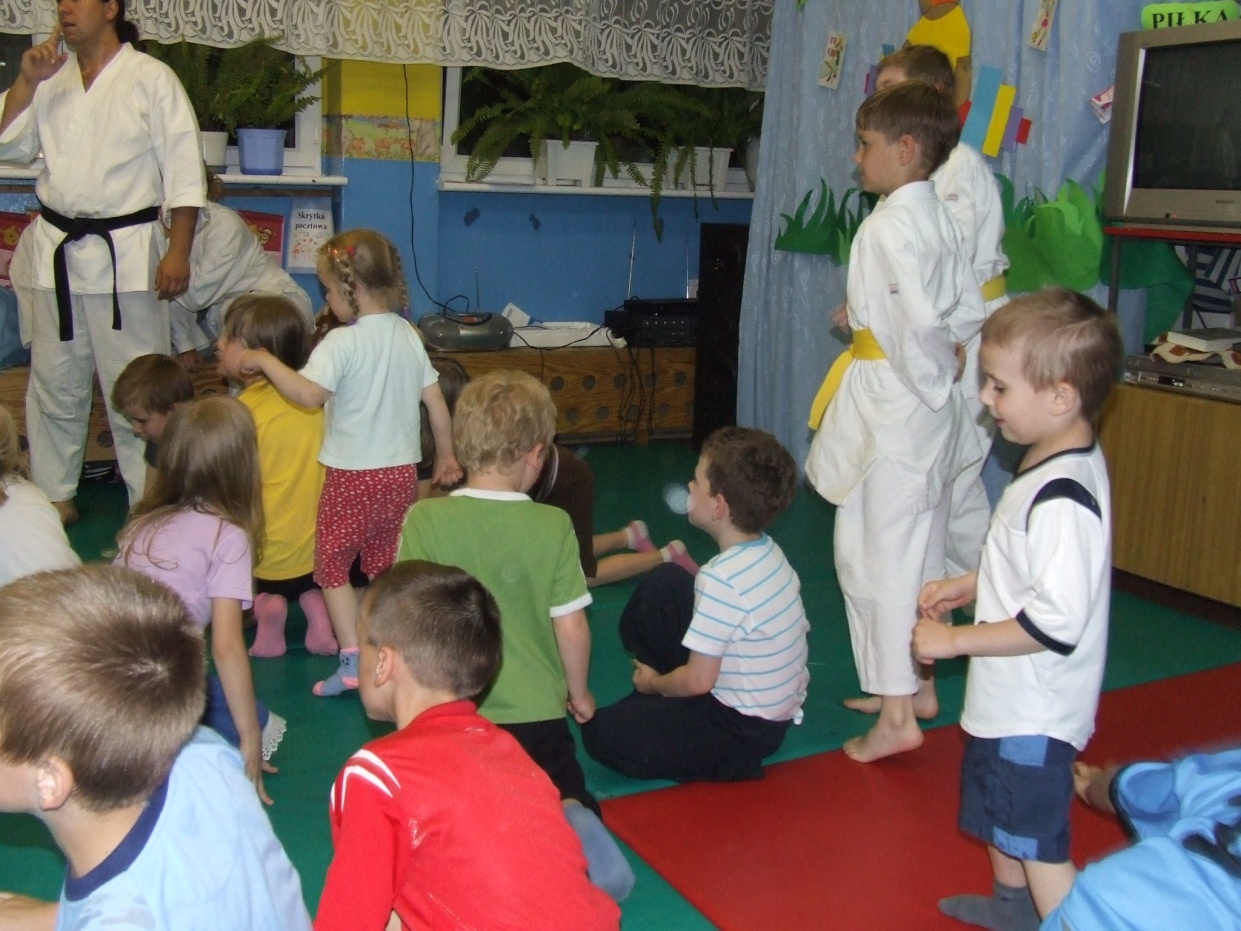 I nasze szalone sportowe zabawy…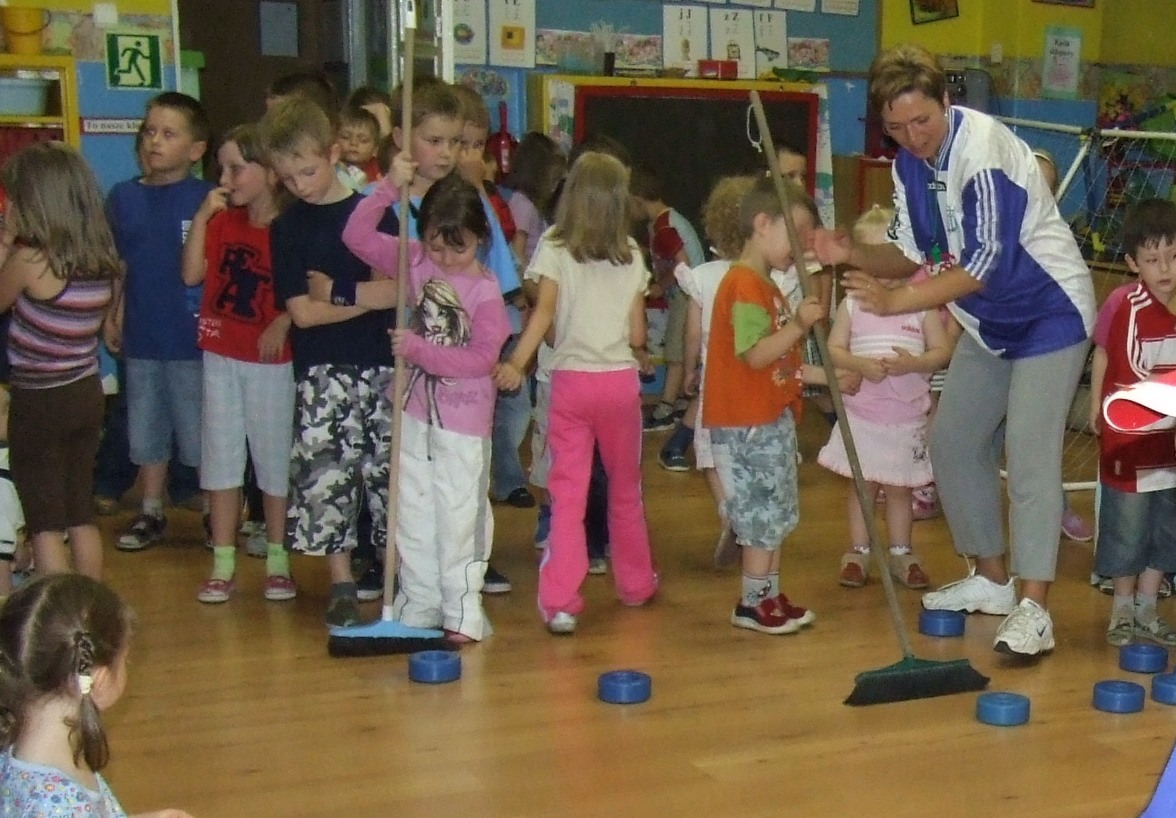 Dzieci z różnych stron świata – ich tańce i zabawyPowitanie międzynarodowego towarzystwa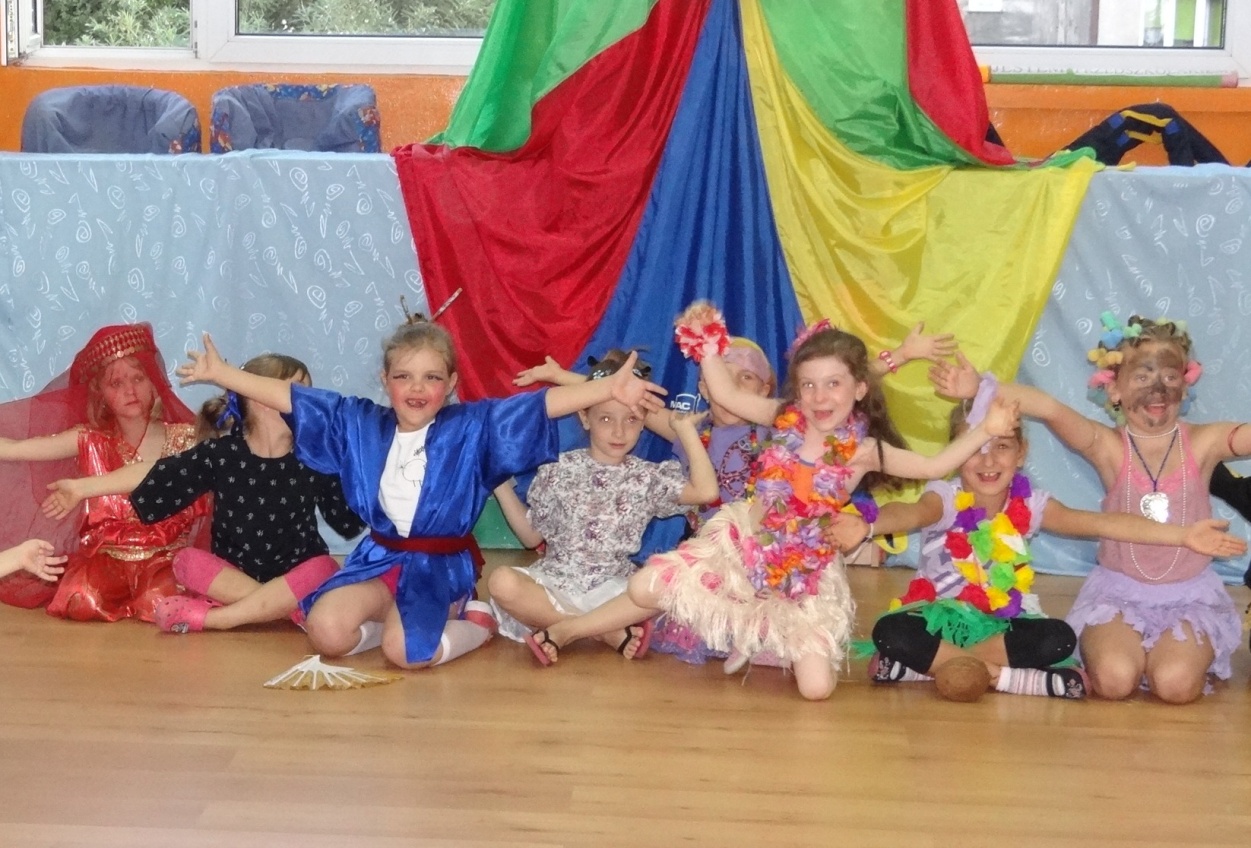 Już za chwilę odbędzie się konkurs kangurzych skoków…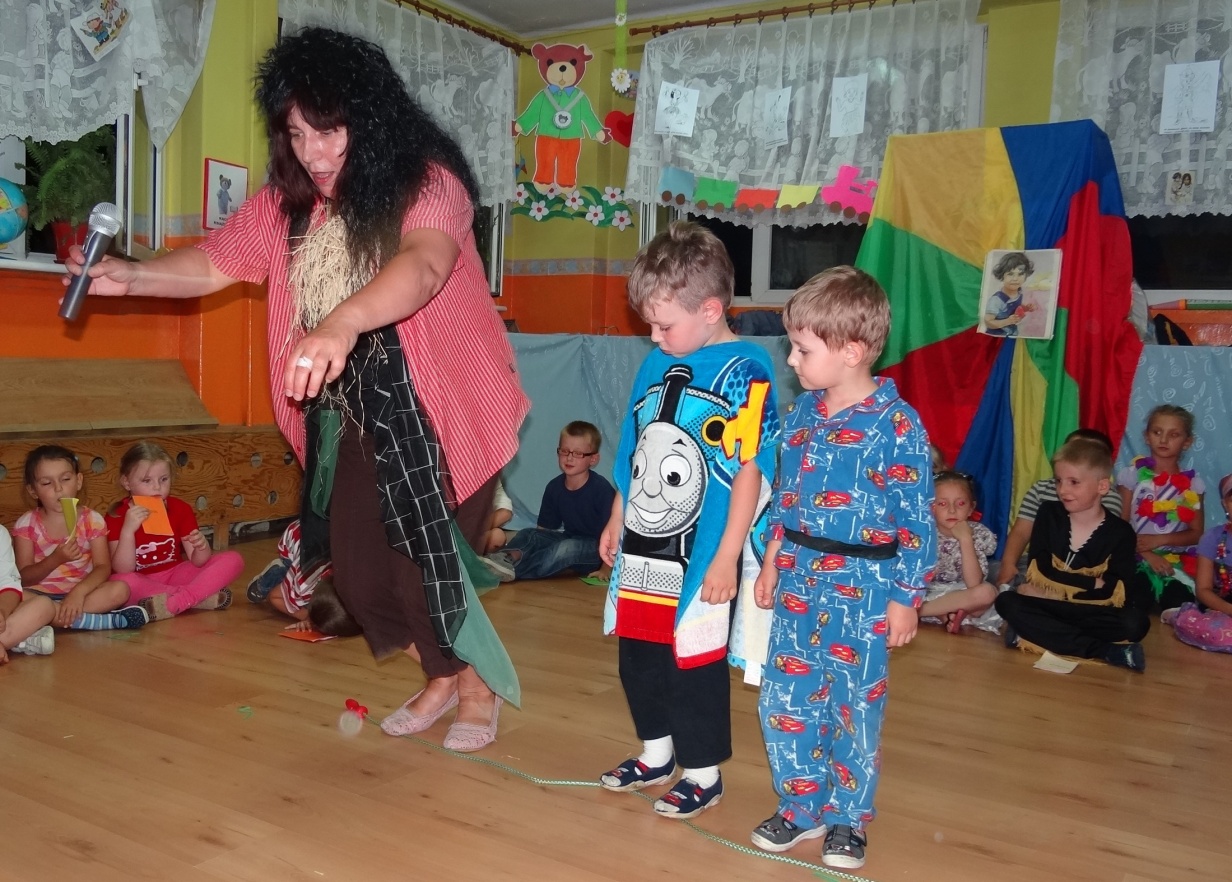 Dzielni Kowboje ujeżdżają dzikie konie… 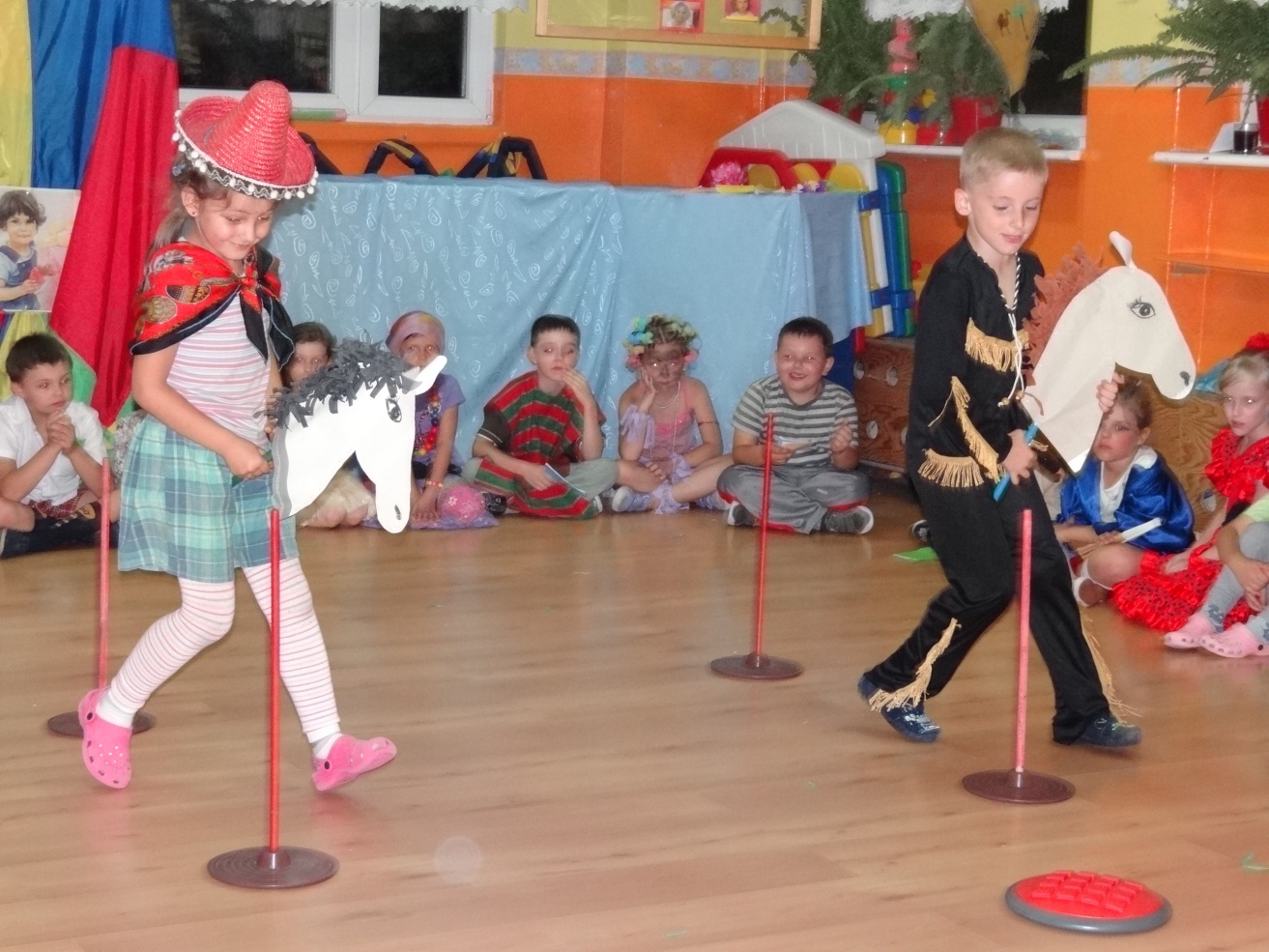 Nie może oczywiście zabraknąć murzyńskich tańców…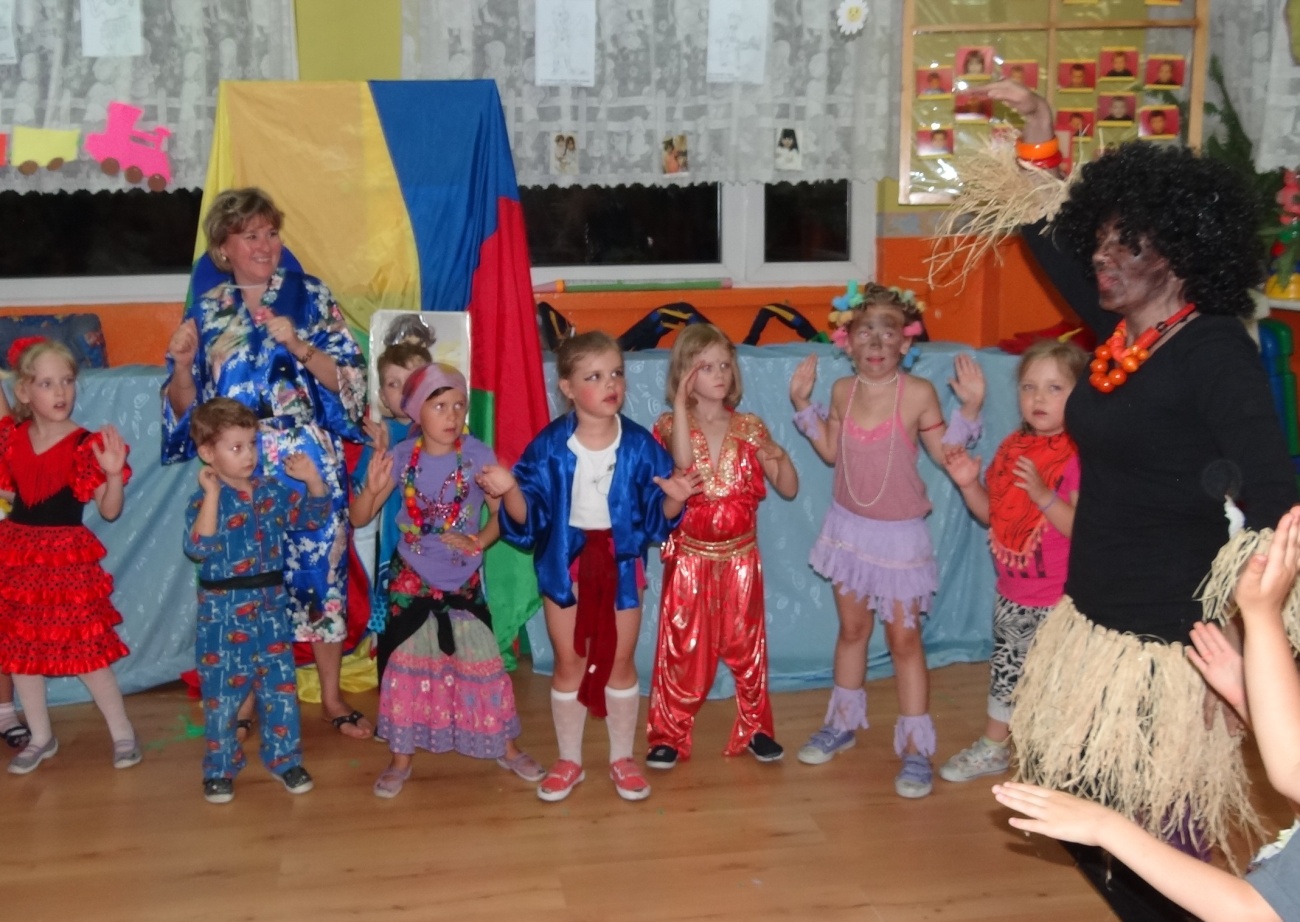 Piracka wyprawaZanim wyruszymy w długi piracki rejs, zawsze chętny do pomocy tata Bartek, profesjonalny instruktor nauki pływania, nauczy nas pływać i radzić sobie z morskimi falami…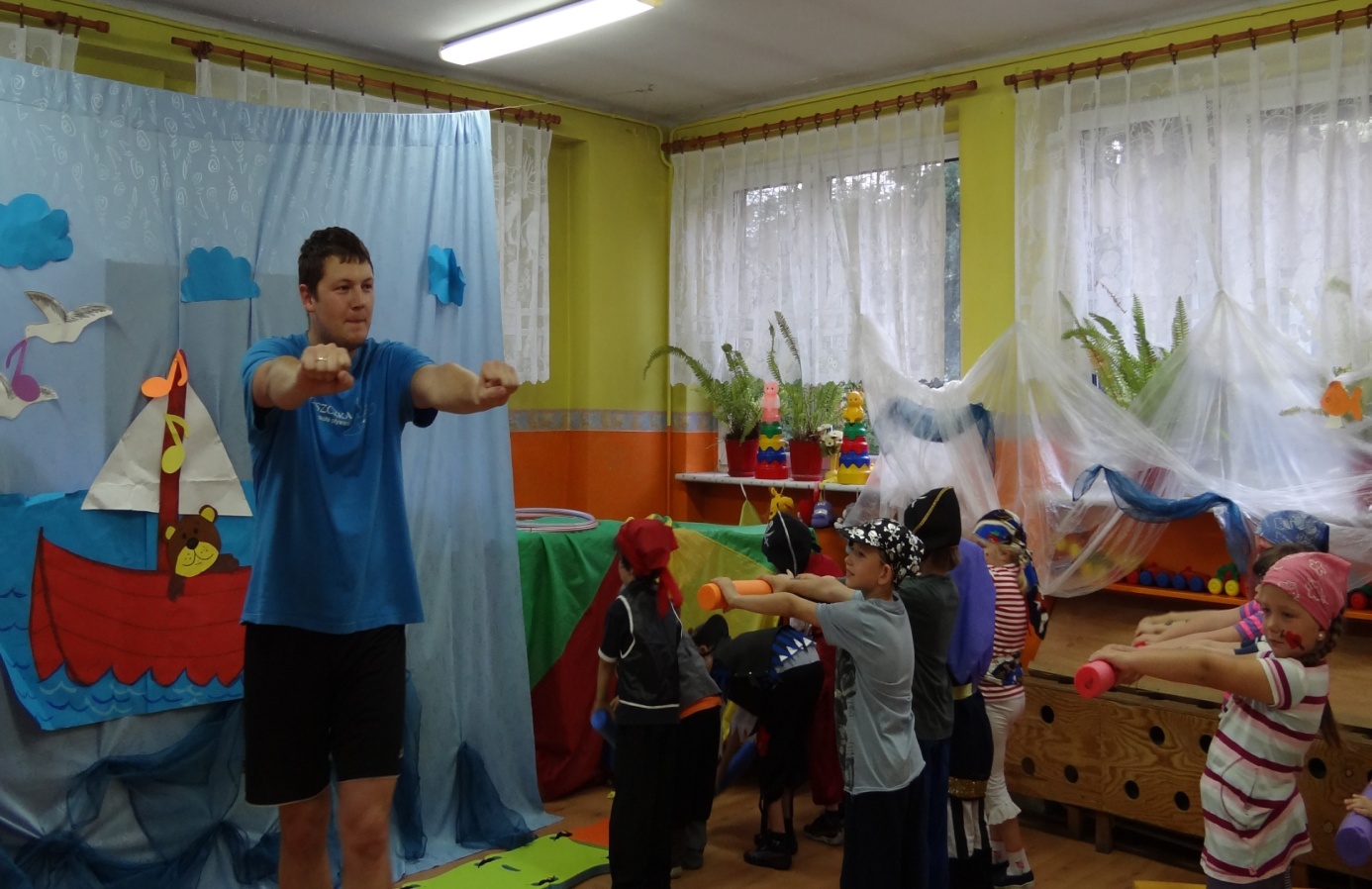 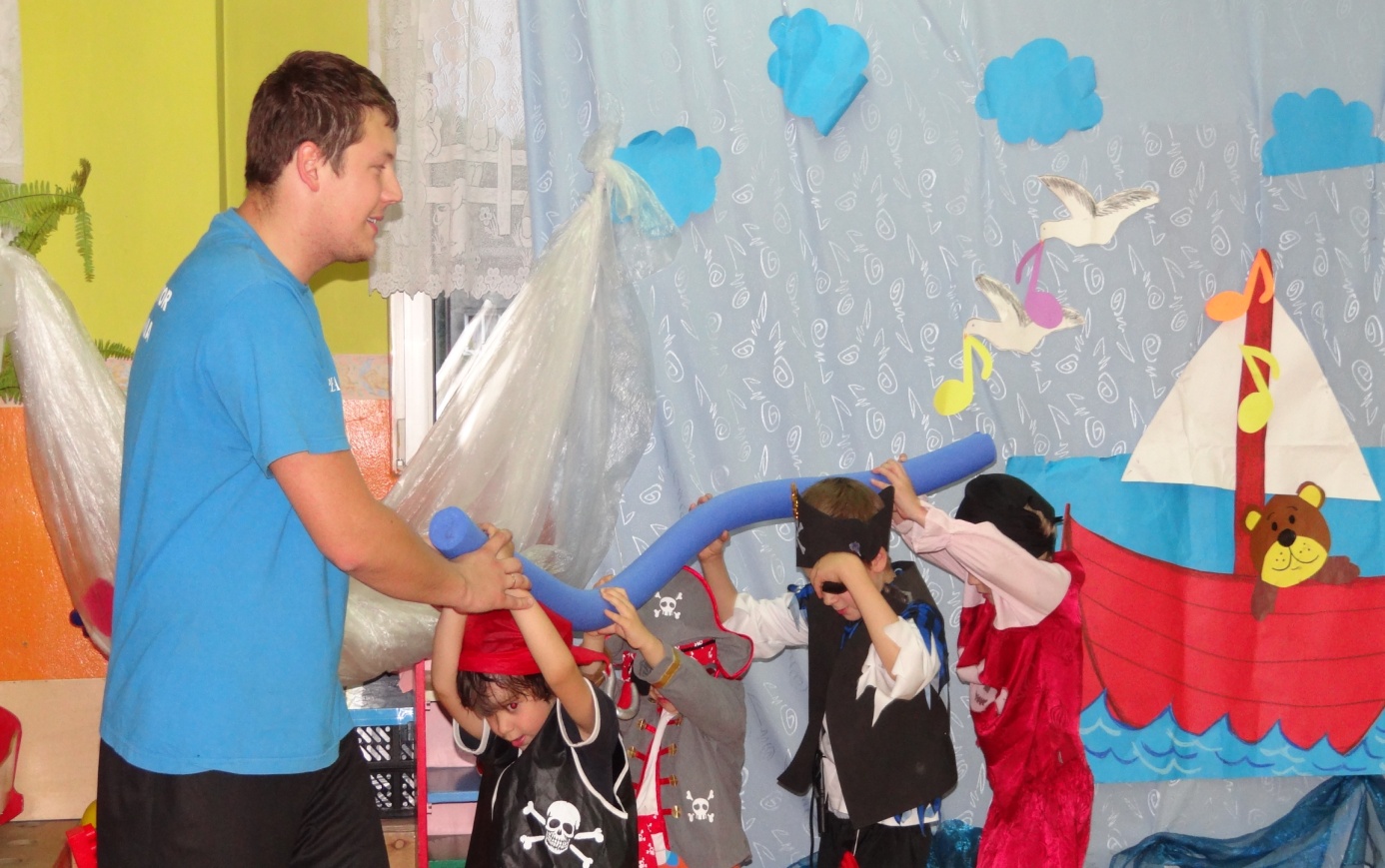 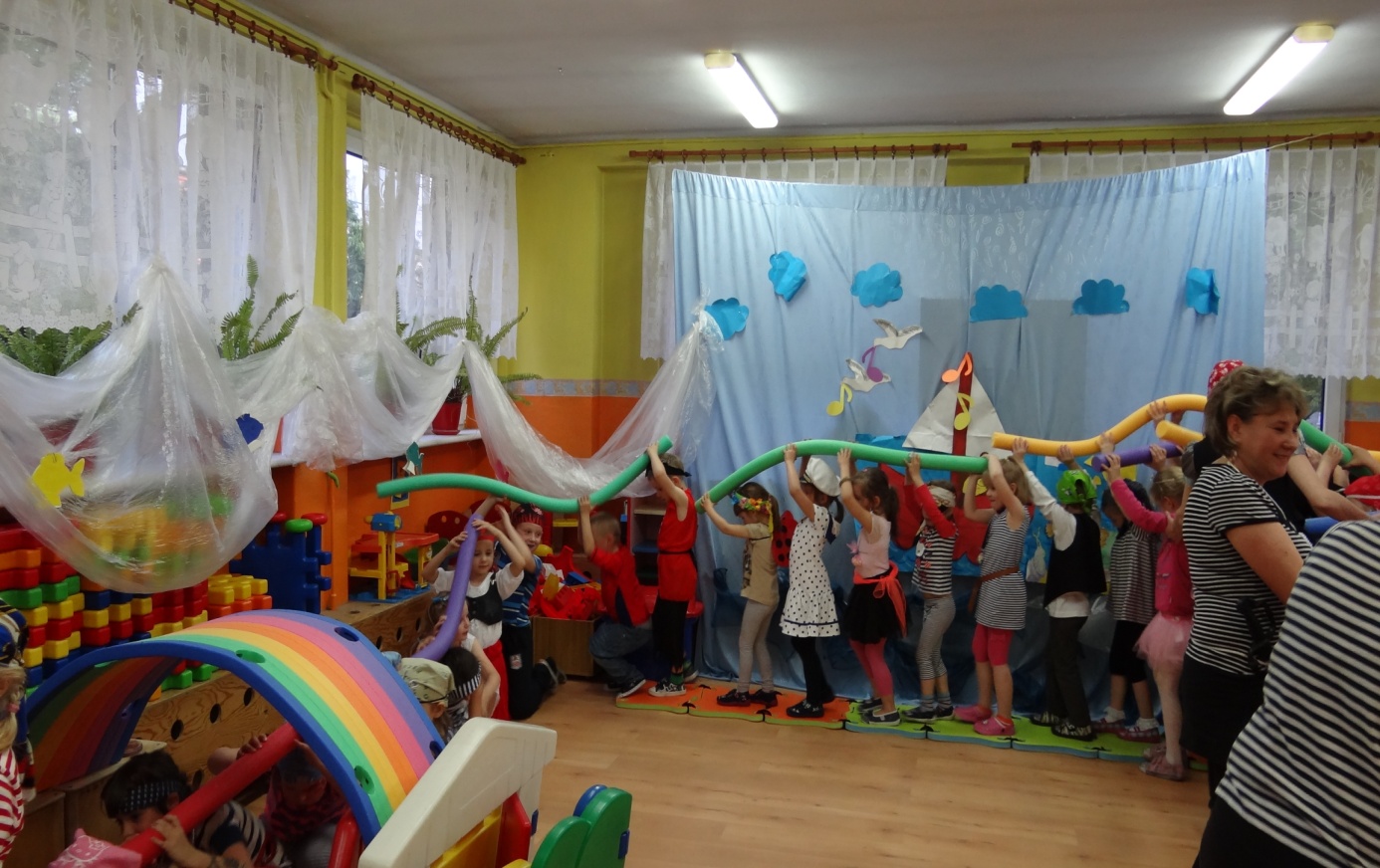 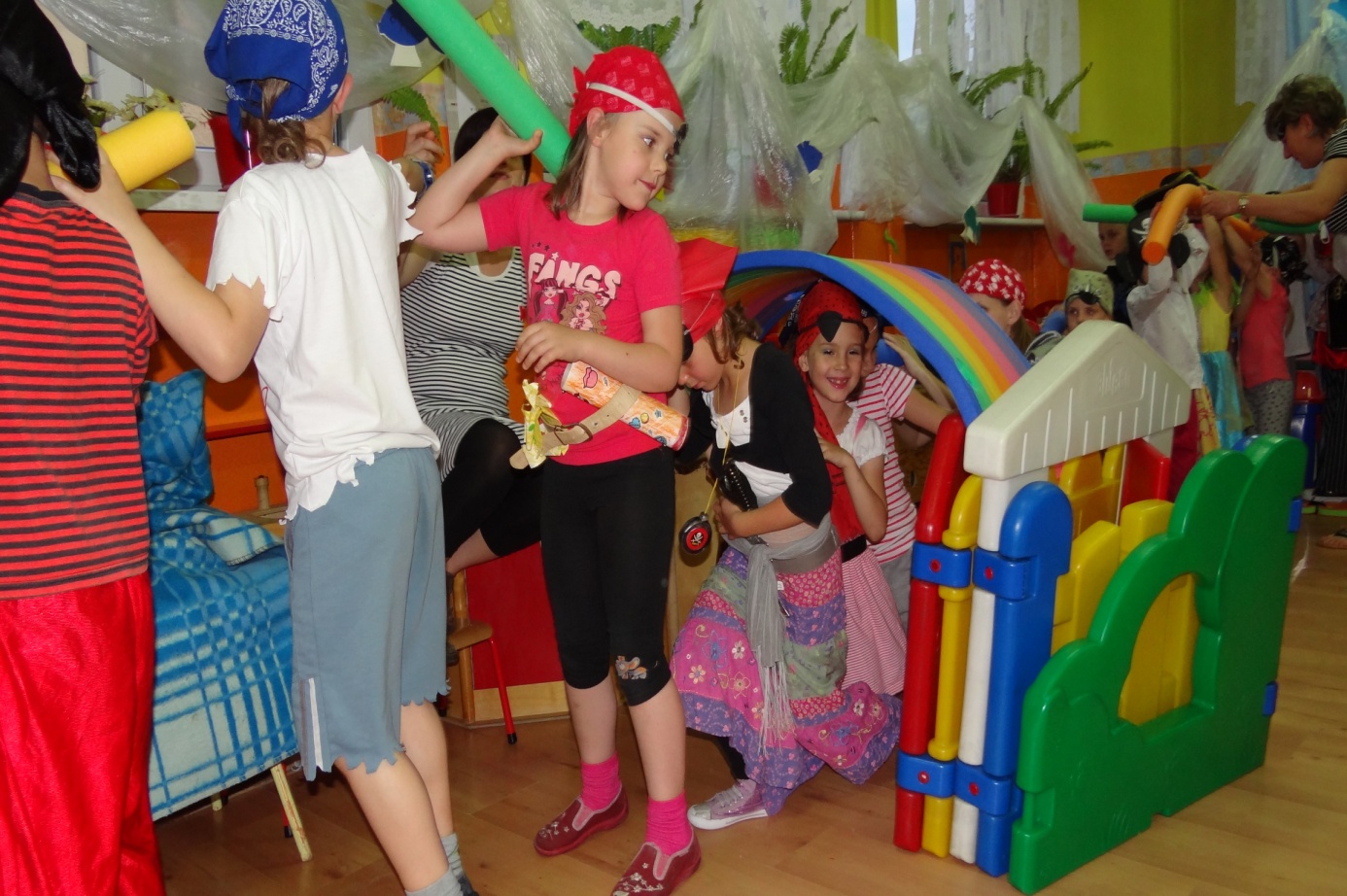 Już z niecierpliwością wszyscy czekamy na kolejną nockę…